Publicado en Madrid el 10/08/2020 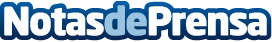 Nueva Vida Alimentaria LIFE, mejorar la salud a través de la alimentación y el ejercicio físicoUn amplio colectivo de profesionales de la salud y la nutrición desarrolla un proyecto global para aportar información científica, apoyo y solidaridad a todos los colectivos vinculados a la alimentación, la salud y el bienestar de la poblaciónDatos de contacto:Ricardo MigueláñezRedacción Qcom.es650 72 41 34Nota de prensa publicada en: https://www.notasdeprensa.es/nueva-vida-alimentaria-life-mejorar-la-salud-a Categorias: Nacional Nutrición Gastronomía Sociedad http://www.notasdeprensa.es